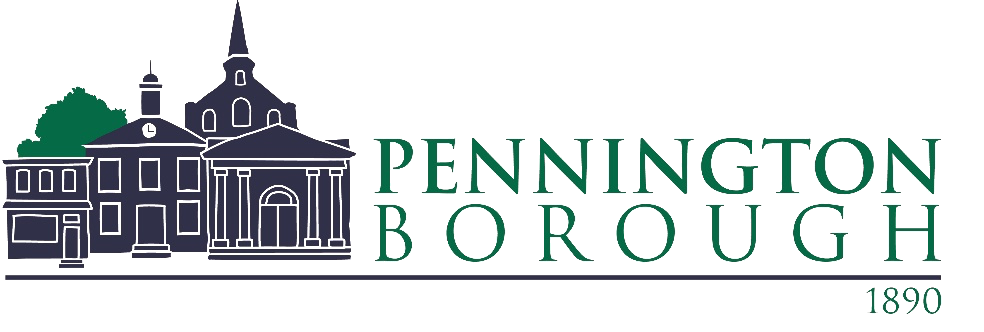 penningtonboro.org  •  (609) 737-0276  •  30 North Main St. Pennington, NJ 08534Automated Trash Collection Begins in NovemberPennington Borough will begin automated garbage collection the week of November 1st.  You should expect to receive your new trash can no later than October 22nd.  Notices about trash collection will be posted on Borough Website, (www.penningtonboro.org).	Here’s what you need to know:COLLECTION DAYS Your trash will be collected ONCE A WEEK on either Monday and Thursday. Your collection day will depend on which side of town you live. Each resident will receive their assigned collection day and the new Borough trash collection calendar for November and December 2021 when your new trash can is delivered.NEW TRASH CAN Only cans provided by the Borough will be collected. The new cans will be distributed to each taxable lot (please note that renters will have to make arrangements with their landlord if they need a separate can).  Cans will remain the property of the Borough and will be assigned to each property with an identifying property location number. Any damage or issues with your can should be reported to the Department of Public Works @ 609-737-9440.PLACEMENT OF CANS Trash should be bagged before being placed in the can to prevent loose garbage from blowing about during collection. The can lid must be completely closed when placed at the curb. Trash cans should be placed at the curb with the handles and wheels facing the house and the lid opening facing the street.  If you park your car in front of your house, be mindful of the space required for the Can on collection day. If you need more guidance particular to your location, please contact the Department of Public Works @ 609-737-9440.TRASH CAN CAPACITY The new 95-gallon cans can accommodate as much volume as 3 to 4 standard-size trash cans. The cans are designed to be easier to maneuver than a traditional trash can. They are designed for weight distribution and safety and are easy to move to the curb even when they are full. TOO MUCH GARBAGE ONE WEEK? If you have a one-time overflow of trash, please hold it until your next regular collection day.  If you find that a single 95-gallon can is not sufficient for your family, you may purchase a second can for $400.00. 	The basic rules for collection remain the same:TRASH DAY Trash cans should be properly placed at the curb for collection no earlier than 5:30 pm the day prior, or later than 7:00 a.m. on the collection day. If your can is not collected on your collection day, please call the Department of Public Works @ 609-737-9440.CANCELLATIONS Delays or cancellations due to weather or other emergencies will be posted on the Borough website at www.penningtonboro.org . You can subscribe for E-Alerts on the website to receive email notifications. BULK COLLECTION Bulk trash will be collected every other week on the dates specified in the Trash and Recycling Calendar. Bulk items shall be placed at the curb by 7:00 am on the collection day. Bulk trash will be collected at the same time as non-bulk trash unless otherwise scheduled by the Department of Public Works. Bulk fees remain the same and bulk trash stickers can be purchased at Borough Hall.LAWN AND YARD WASTE Lawn and yard waste will still be collected as scheduled in the Trash and Recycling Calendar. Yard waste can be placed at the curb in an open container, or in a paper yard waste bag; plastic bags will not be collected. Please note that yard waste placed at the curb may not exceed 40 lbs. OLD TRASH CANS You are encouraged to use your old trash can for yard waste debris or you may request that they be collected by the Department of Public Works. VISIT THE WEBSITE MERCER COUNTY’S WEBSITE FOR INFORMATON ABOUT THE RECYLING PROGRAMS, AT MCIA.ORG.   Thank you for your patience and cooperation as we implement this new system. For additional questions, contact the Department of Public Works at 609.737.9440